ГКС(К)ОУ «Специальная (коррекционная) общеобразовательная школа-интернат № 1 VIII вида»  города  Железноводска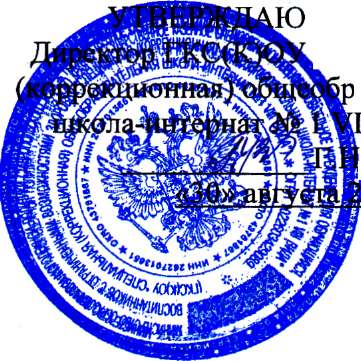 УТВЕРЖДЕНА на педагогическом совете №1от30.08.2013 г.«Специальная азовательная II вида» |. Гузий 013 г.АВТОРСКАЯ ПРОГРАММАпо формированию здорового образа жизни, экологическомувоспитанию (младший, средний школьный возраст)Воспитатели: Бабикова А.И.Баробина О. А., Бойкова Е.А.г. Железноводск 2013 годСодержание1 .Авторская программа2. Пояснительная записка3. Актуальность проблемы4. Научное обоснование проблем5. Цель. Задачи6. Ожидаемые результаты7. Тематическое планирование8. Работа по краеведению9. Умения10. ЛитератураПояснительная запискаСовременная концепция обучения, воспитания и развития основано на идеи гуманизации. Для школьного образования одним из путей реализации гуманистических целей является ознакомление учащихся с глобальной проблемой современного мира - экологической. Экологическая проблема (загрязнение окружающей среды, энергетическая и сырьевая, защита здоровья человека, сохранение генофонда планеты и др.) сегодня стала новой социальной реальностью.В школе - интернате создана система педагогического взаимодействия, направленная на формирование здорового образа жизни, экологическое развитие учащихся, включающее в себя специально организованное обучение, совместную деятельность воспитателей с детьми, самостоятельную деятельность учащихся, совместную деятельность детей, педагогов и специалистов медицинской, социально - психологической служб.Программа решает проблемы занятости воспитанников в свободное от учебного процесса время, адаптации в социуме, а так же помогает осуществлять коррекцию недостатков познавательной сферы: Речи, памяти, наблюдательности, ориентировке во времени и пространстве, развивается мелкая моторика рук, эмоционально - волевая сфера.В организации работы в данном направлении учтен региональный компонент (ближайшее природное окружение и экологическая ситуация в регионе), связь с социумом.Предложенные в программе материалы предполагают планирование различных видов деятельности по формированию здорового образа жизни, экологической культуры на один год обучения в «Специальной (коррекционной) общеобразовательной школе интернате VIII вида».Актуальность проблемы.Известно, что кризис здоровья детей, подростков и молодежи России угрожает национальной безопасности, экономическому и социальному развитию страны. Масштабы и последствия нарушения здоровья новых поколений населения огромны. Эти проблемы лежат в сфере жизненных интересов общества, семьи, личности.Наблюдающееся в последние годы значительное ухудшения здоровья населения России, особенно детей, стало общегосударственной проблемой. Решить ее поможет систематическое образование подрастающего поколения в области здоровья и здорового образа жизни. Совместные взгляды на данную проблему показывают, что здоровье каждого человека, прежде всего, зависит от усилий, которые он прилагает для его укрепления, и никакие врачи, никакие лекарства не помогают, если сам человек нарушает норму здорового образа жизни.Формирование культуры здоровья - это активный процесс воспитания и самореализации детей и подростков.Образ жизни - понятие, характеризующее особенности повседневной жизни людей, охватывающее труд, быт, формы использования свободного времени, удовлетворения материальных и духовных потребностей, участие в политической и общественной жизни, нормы и правила поведения людей, умения и навыки в области укрепления собственного здоровья, медицинская активность.По определению В.А. Межерикова «Здоровый образ жизни - антиотравляющее воспитание, осознание опасности наркотического, токсического, алкогольно - никотиновоного отравления организма и психики, развитие нравственного -эстетического отвращения и противодействие к пьянству, курению, наркотикам.Основными показателями сформированности здорового образа жизни считают развитие в целом, соответствующее возрасту, систематические занятия физическими упражнениями, играми, спортом, соблюдение норм личной гигиены, выполнение нравственных и медицинских предписаний половой жизни.В словаре русского языка С.И. Ожегова понятие «здоровье» рассматривается, как правильная, нормальная деятельность организма. По определению Всероссийской организации здравоохранения ( ВОЗ «Здоровье - это состояние полного физического состояния духа, эмоционально-психологической	и	физиологической	сферыжизнедеятельности человека, которое создает наиболее благоприятные условия для расцвета его личности, талантов и способностей, для сознания им своей неразрывной связи с окружающим миром, ответственности за него».Научное обоснование проблемыНа каждом историческом этапе развития человечества существовали разные ценности, но пожалуй, единственной, поистине вечной ценностью оставалось «здоровье». Простые люди и великие ученные задавались одним и тем же вопросом: « Как сохранить и укрепить здоровье?» Актуален этот вопрос и по сей день. Ответы на него пытаются найти медики и педагоги, психологи и экономисты, художники и спортсмены. Особое внимание уделяется формированию и укреплению здоровья ребенка. По словам Б.Н. Чумакова, купить здоровья нельзя, его можно заработать только собственными постоянными условиями. Но для того, чтобы сохранить здоровье ребенка, необходимо объединить усилия всех взрослых, окружающих его ( воспитателей, учителей, врачей) с целью создания вокруг него атмосферы, наполненной потребностями, традициями и привычками здорового образа жизни. Таким образом, с ранних лет формируется определенная культура поведения и соответствующий стиль жизни. Знания, умения и навыки валеологического характера, заложенные с детства, станут прочным фундаментом для создания положительной мотивации к охране здоровья во взрослой жизни.События,происходящие в нашей стране в последнее время, вызвали глубокие изменения во всех сферах общественной жизни.Увеличение частоты проявлений разрушительных сил природы ,числа промышленных аварий и катастроф ,опасных ситуаций социального характера отсутствие навыков правильного поведения в повседневной жизни пагубно отражается на состоянии здоровья и жизни детей .По данным министерства здравоохранения, России здоровыми можно считать лишь 10 -12 % школьников. За последние годы увеличилось число детей, болеющих инфекционными ,гельминтозными, кожными и другими заболеваниями .Возросло число бытовых травм у детей .В этой связи возрастает роль и ответственность системы образования за подготовку обучающихся по вопросам относящимся к области безопасности жизнедеятельности и выработку у них привычек здорового образа жизни .И.Ю.Жуковин ( доцент кафедры коррекционной педагогики) рекомендует изменить отношение людей к здоровому образу жизни на основе формирования традиций и ценностных мотиваций. Куинджи Н.Н. (доктор медицинских наук, профессор, главный научный сотрудник НИИ гигиены и охраны здоровья детей и подростков) считает, что выбор здорового стиля жизни должен быть осознанным. Поэтому в работе с детьми важно помнить и соблюдать заповеди, сформированные гениальным русским режиссером К.С.Станиславским: «Трудное надо сделать привычным, а привычное - легким и приятным».ЦЕЛЬ экологического образования и воспитания здорового образа жизни учащихся с ограниченными возможностями здоровья - становление научно - познавательного, эмоционально - нравственного, практически - деятельного отношения к окружающей среде и своему здоровью.ЗАДАЧИ-дать ребенку системные знания об окружающем его мире, способах поддержки и сохранения здоровья в соответствии с его возрастом и способностям;-научиться применять на практике полеченные знания;-формировать представления о краеведческой работе;-развивать у воспитанников эстетические чувства и умение любоваться красотой и изяществом природы;-формировать и развивать у детей навыки психологической разгрузки при взаимодействии с миром природы;-повышать общий интеллектуальный уровень детей;-развивать коммуникативные способности каждого ребенка с учетом его индивидуальности, научить общению в коллективе и с коллективом, реализовать потребности ребят в содержательном и развивающем досуге;-воспитание гуманного эмоционально - положительного, бережного отношения к природе, окружающему миру в целом и своему здоровью, негативного отношения к вредным привычкам;-способствовать укреплению здоровья ребят, посредствам общения с природой и проведению массовых мероприятий на свежем воздухе;-коррекция познавательной сферы: речи, памяти, наблюдательности, эмоционально - волевой сферы, мышления;-коррекция двигательной активности.Ожидаемые результатыРезультатами работы являются:знания экологических особенностей своего края, традиций и обычаев здорового образа жизни, накопленных в детском коллективе;умение устанавливать причинно - следственные связи между природой и деятельностью человека, овладение навыками использования полученных знаний в практической деятельности;участие в различных мероприятиях, конкурсах, фестивалях;осознание обучающимися взаимной связи здоровья человека и экологического состояния окружающей его среды, роли экологической культуры в обеспечении личного и общественного здоровья, безопасности;негативное отношение к вредным привычкам;формирование у учащихся основ культуры здоровья и здорового образа жизни;улучшение физического и психологического здоровья учащихся.Тематическое планирование воспитательно-образовательной работы по формированию здорового образа жизни, экологическому воспитанию учащихся  среднего школьного возраста(5-7 классы) в ГКС(К)ОУ«Специальная (коррекционная) общеобразовательнаяшкола-интернат № 1VIII вида» г. ЖелезноводскаИтоговое занятие    «ОСТРОВ БЕЗОПАСНОСТИ!» Форма проведения – беседа - инструктажЦели:Дать обобщенные теоретические знания, которые помогут детям в опасных и трудных жизненных ситуациях принять правильное решение; усвоить положение инструкций по ОБЖ в занимательной игровой форме; учить анализировать и правильно оценивать поступки; осуществлять коррекцию поведения детей через анализ поступков; подготовить к элементарной личной безопасности                                                                          Работа по краеведению                    Умения-формирование навыков здорового образа жизни; -устойчивое мнение в потребности здорового образа жизни; -соблюдение режима дня;-выполнение санитарно - гигиенических норм; -выполнение учащимися двигательной активности;-предупреждение вредных привычек (или отказ от них) и формирование полезных привычек;-повышение психоэмоциональной устойчивости.                     ЛитератураАйрапетов С .Г. Здоровье, эмоции, красота. М.: Молодая гвардия, 2007.Антропов М.В. Гигиена детей и подростков. М.: Медицина, 1992.Абульханова - Славская К.А. Развитие личности в процессе жизнедеятельности. М.: Наука.Алоева М.А. Классные часы в 5-7 классахАлоева М.А. Классные часы и родительские собрания в 6-9 классах. М.: 2008годАмосов Н.М. Раздумья о здоровьеБезух К.Е. Культура здоровья школьниковБаршай В.М. Физическая культура в школе и домаБондаренко Т.М. Экологические занятия с детьми10.Виноградова Н.Ф. Окружающий мир11.Доронов А.В. Родные просторы Ставрополья 2001 год 12. Доскин В. А. Растем здоровыми13.Зайцев Г.К. Твои первые уроки здоровья. Даль наука 1996 год 14.3мановский Ю.Ф. Воспитаем детей здоровыми. М.: Медицина 1989 год15.Климова В .И. Человек и его здоровье. М.: Знания, 1985 год16.Коршунова	НА. Пять слагаемых здорового образа жизни. Здоровье 2000 год17.Кряжева	Н.Л. Кот и пес спешат на помощь. Ярославль.: Академия развития, 1997 год18.Литвинова	Л.С. Жиршко О.Е. Экологическое воспитание19.Лаптев	А.Т. Коварные разрушители здоровья. М.: Аспект 2000 год20.Лебедева	Н.Т. Формирование здорового стиля жизни. Минск.: Народное асвета, 1996 год21 .Леонтьев Д.А. Тест смысложизненных ориентации. М.: Мысль 1990 год22.Лямираль	С.Н. Растите детей здоровыми. М.: Физкультура и спорт 1991 год23.Мерзляков	Ю.А. Путь в страну здоровья. М.: Педагогика 1990 год 24.Обухова Л.А. Школа докторов природы. М.: Вако, 200425.Ротенберг	Р.А. Детская энциклопедия здоровья. М.: Физкультура и спорт 1991 год26.Спиридонов	А.И. Справочник садовода27.Стативкин	Э. Железноводск лечебный и пленительный28.Усачев	А.А. ОБЖ 3 класс. М.: Просвещение 2007год 29.Черныкаева Е.А. Справочник огородника3О.Чижевский А.Е. Я познаю мир31 .Шишковец Т.А Справочник социального педагога 5-11 классы. М., 2007 год 32.Энциклопедический словарь юного биолога. М.: Олма - Пресс, 2001   Тема   Тема   Тема   Тема   Тема  Форма работы  Форма работы  Форма работы  Форма работыПрограммное содержаниеИнформационноеобеспечениеИнформационноеобеспечениеИнформационноеобеспечениеI четверть 8 часов                                                                                               СентябрьI четверть 8 часов                                                                                               СентябрьI четверть 8 часов                                                                                               СентябрьI четверть 8 часов                                                                                               СентябрьI четверть 8 часов                                                                                               СентябрьI четверть 8 часов                                                                                               СентябрьI четверть 8 часов                                                                                               СентябрьI четверть 8 часов                                                                                               СентябрьI четверть 8 часов                                                                                               СентябрьI четверть 8 часов                                                                                               СентябрьI четверть 8 часов                                                                                               СентябрьI четверть 8 часов                                                                                               СентябрьI четверть 8 часов                                                                                               СентябрьИстоки здорового образа жизниИстоки здорового образа жизниИстоки здорового образа жизниИстоки здорового образа жизниИстоки здорового образа жизни  Исторический Обзор  Исторический Обзор  Исторический Обзор  Исторический ОбзорЗнакомство детей с историей понятия «Здоровый образ жизни». Коррекция сознания и поведения по отношению к своему здоровью.К.Е. БезухКультура здоровья школьниковК.Е. БезухКультура здоровья школьниковК.Е. БезухКультура здоровья школьниковЭкологияЭкологияЭкологияЭкологияЭкологияБеседаБеседаБеседаБеседаДать представление о науке «Экология.  Расширять кругозор учащихся. Воспитывать стремление беречь  и охранять природу. Коррекция внимания, воображения, памяти.А.Е. ЧижевскийЯ познаю мирА.Е. ЧижевскийЯ познаю мирА.Е. ЧижевскийЯ познаю мирЗдоровье, что это такое?Здоровье, что это такое?Здоровье, что это такое?Здоровье, что это такое?Здоровье, что это такое?Познавательная беседаПознавательная беседаПознавательная беседаПознавательная беседаОценка «стартового» объема знаний о здоровье    и отношение детей к своему здоровью. Определение понятия «здоровье» и выделение его составляющих. Приобщение к наблюдению за развитием своего организма и состоянием здоровья. Коррекция мыслительных процессов.В.И. КлимоваЧеловек и его здоровьеВ.И. КлимоваЧеловек и его здоровьеВ.И. КлимоваЧеловек и его здоровьеЧеловек и окружающая средаЧеловек и окружающая средаЧеловек и окружающая средаЧеловек и окружающая средаЧеловек и окружающая среда       лекция       лекция       лекция       лекцияФормировать представления о человеке как части природы, необходимости жить в согласии с ней, повседневно заботиться о чистоте окружающей среды, формировать понятие рационального режима – как способа сохранения и укрепления здоровья. Коррекция сознания и поведения по отношению к окружающей природы.  Мир вокруг насБиология 8 классМир вокруг насБиология 8 классМир вокруг насБиология 8 классОктябрьОктябрьОктябрьОктябрьОктябрьОктябрьОктябрьОктябрьОктябрьОктябрьОктябрьОктябрьОктябрьВредные привычкиВредные привычкиВредные привычкиВредные привычкиВредные привычкиЛекция - тренинг                                                               Лекция - тренинг                                                               Лекция - тренинг                                                               Формировать позиции недопустимости или отказа от вредных привычек, ответственности за свое здоровье, умения активного противостояния пагубным привычкам. Коррекция поведенческих неадекватных отношений, установок и стереотипов.Формировать позиции недопустимости или отказа от вредных привычек, ответственности за свое здоровье, умения активного противостояния пагубным привычкам. Коррекция поведенческих неадекватных отношений, установок и стереотипов.Т.А. ШишковецСправочник социального педагога5-11 классы, М., 2007.Т.А. ШишковецСправочник социального педагога5-11 классы, М., 2007.Т.А. ШишковецСправочник социального педагога5-11 классы, М., 2007.«Лес, точно терем расписной ».«Лес, точно терем расписной ».«Лес, точно терем расписной ».«Лес, точно терем расписной ».«Лес, точно терем расписной ».Прогулка в лесПрогулка в лесПрогулка в лесСпособствовать формированию познавательной активности в процессе ознакомления с природными явлениями, разумного использования ее даров. Развивать и корректировать выразительность, интонацию в речи.Способствовать формированию познавательной активности в процессе ознакомления с природными явлениями, разумного использования ее даров. Развивать и корректировать выразительность, интонацию в речи.С.Е.ЕсенинН.А.НекрасовС.Е.ЕсенинН.А.НекрасовС.Е.ЕсенинН.А.НекрасовМарионетка                             Марионетка                             Марионетка                             Марионетка                             Марионетка                             ТестированиеБеседаПросмотр фильма «Заплати вперед!»ТестированиеБеседаПросмотр фильма «Заплати вперед!»Выяснить и проанализировать отношение школьников-подростков к проблеме употребления психоактивных  веществ. Учить осознавать и вырабатывать четкую нравственную позицию и навыки защитного поведения. Коррекция внимания, мыслительных процессов. Выяснить и проанализировать отношение школьников-подростков к проблеме употребления психоактивных  веществ. Учить осознавать и вырабатывать четкую нравственную позицию и навыки защитного поведения. Коррекция внимания, мыслительных процессов. Выяснить и проанализировать отношение школьников-подростков к проблеме употребления психоактивных  веществ. Учить осознавать и вырабатывать четкую нравственную позицию и навыки защитного поведения. Коррекция внимания, мыслительных процессов. Фильм «Заплати вперед!»К.Е.Безух Культура здоровья школьниковФильм «Заплати вперед!»К.Е.Безух Культура здоровья школьниковФильм «Заплати вперед!»К.Е.Безух Культура здоровья школьниковПосадка однолетних и многолетних растений (дубки, радиола, тюльпаны)Посадка однолетних и многолетних растений (дубки, радиола, тюльпаны)Посадка однолетних и многолетних растений (дубки, радиола, тюльпаны)Посадка однолетних и многолетних растений (дубки, радиола, тюльпаны)Посадка однолетних и многолетних растений (дубки, радиола, тюльпаны)практикумпрактикумпрактикумФормирование навыков коллективной трудовой деятельности. Развитие эстетического восприятия окружающего мира. Коррекция эмоционально-волевой сферы.Формирование навыков коллективной трудовой деятельности. Развитие эстетического восприятия окружающего мира. Коррекция эмоционально-волевой сферы.А.И.Спиридонова Справочник садоводаА.И.Спиридонова Справочник садоводаА.И.Спиридонова Справочник садоводаИтоговое занятие: «Час веселых забав»Форма проведения: конкурсная программаЦель: воспитание творческих способностей, умений и навыков коллективной творческой деятельности, физическое совершенствование учащихся.Итоговое занятие: «Час веселых забав»Форма проведения: конкурсная программаЦель: воспитание творческих способностей, умений и навыков коллективной творческой деятельности, физическое совершенствование учащихся.Итоговое занятие: «Час веселых забав»Форма проведения: конкурсная программаЦель: воспитание творческих способностей, умений и навыков коллективной творческой деятельности, физическое совершенствование учащихся.Итоговое занятие: «Час веселых забав»Форма проведения: конкурсная программаЦель: воспитание творческих способностей, умений и навыков коллективной творческой деятельности, физическое совершенствование учащихся.Итоговое занятие: «Час веселых забав»Форма проведения: конкурсная программаЦель: воспитание творческих способностей, умений и навыков коллективной творческой деятельности, физическое совершенствование учащихся.Итоговое занятие: «Час веселых забав»Форма проведения: конкурсная программаЦель: воспитание творческих способностей, умений и навыков коллективной творческой деятельности, физическое совершенствование учащихся.Итоговое занятие: «Час веселых забав»Форма проведения: конкурсная программаЦель: воспитание творческих способностей, умений и навыков коллективной творческой деятельности, физическое совершенствование учащихся.Итоговое занятие: «Час веселых забав»Форма проведения: конкурсная программаЦель: воспитание творческих способностей, умений и навыков коллективной творческой деятельности, физическое совершенствование учащихся.Итоговое занятие: «Час веселых забав»Форма проведения: конкурсная программаЦель: воспитание творческих способностей, умений и навыков коллективной творческой деятельности, физическое совершенствование учащихся.Итоговое занятие: «Час веселых забав»Форма проведения: конкурсная программаЦель: воспитание творческих способностей, умений и навыков коллективной творческой деятельности, физическое совершенствование учащихся.Итоговое занятие: «Час веселых забав»Форма проведения: конкурсная программаЦель: воспитание творческих способностей, умений и навыков коллективной творческой деятельности, физическое совершенствование учащихся.Итоговое занятие: «Час веселых забав»Форма проведения: конкурсная программаЦель: воспитание творческих способностей, умений и навыков коллективной творческой деятельности, физическое совершенствование учащихся.Итоговое занятие: «Час веселых забав»Форма проведения: конкурсная программаЦель: воспитание творческих способностей, умений и навыков коллективной творческой деятельности, физическое совершенствование учащихся.	II четверть 8 часов                                                                                      Ноябрь	II четверть 8 часов                                                                                      Ноябрь	II четверть 8 часов                                                                                      Ноябрь	II четверть 8 часов                                                                                      Ноябрь	II четверть 8 часов                                                                                      Ноябрь	II четверть 8 часов                                                                                      Ноябрь	II четверть 8 часов                                                                                      Ноябрь	II четверть 8 часов                                                                                      Ноябрь	II четверть 8 часов                                                                                      Ноябрь	II четверть 8 часов                                                                                      Ноябрь	II четверть 8 часов                                                                                      Ноябрь	II четверть 8 часов                                                                                      Ноябрь	II четверть 8 часов                                                                                      НоябрьКак научиться соблюдать режим дняКак научиться соблюдать режим дняКак научиться соблюдать режим дняКак научиться соблюдать режим дняКак научиться соблюдать режим дняЗанятие-советЗанятие-советЗанятие-советФормирование у учащихся потребности в здоровом образе жизни, ответственности за свое здоровье, негативного отношения к вредным привычкам. Коррекция памяти, логического мышления.Формирование у учащихся потребности в здоровом образе жизни, ответственности за свое здоровье, негативного отношения к вредным привычкам. Коррекция памяти, логического мышления.Л.А.Обухова Школа докторов природыЛ.А.Обухова Школа докторов природыЛ.А.Обухова Школа докторов природы«Унылая пора!Очей очарованье».«Унылая пора!Очей очарованье».«Унылая пора!Очей очарованье».«Унылая пора!Очей очарованье».«Унылая пора!Очей очарованье».Литературно-музыкальный киоскЛитературно-музыкальный киоскЛитературно-музыкальный киоскРазвивать художественный  вкус  с помощью репродукций известных русских художников, прослушивание музыки русских классиков. Учить учащихся слушать классическую музыку, отображая свои впечатления на бумаге. Коррекция воображения, памяти. Развивать художественный  вкус  с помощью репродукций известных русских художников, прослушивание музыки русских классиков. Учить учащихся слушать классическую музыку, отображая свои впечатления на бумаге. Коррекция воображения, памяти. П.И.Чайковский«Времена года»«Октябрь»И.Левитан«Золотая осень»А.С.ПушкинОтрывки из романа «Евгений Онегин»П.И.Чайковский«Времена года»«Октябрь»И.Левитан«Золотая осень»А.С.ПушкинОтрывки из романа «Евгений Онегин»П.И.Чайковский«Времена года»«Октябрь»И.Левитан«Золотая осень»А.С.ПушкинОтрывки из романа «Евгений Онегин»Земля, наш общий домЗемля, наш общий домЗемля, наш общий домЗемля, наш общий домЗемля, наш общий дом     лекция     лекция     лекцияРасширять знания детей о планете «Земля », уточнять и расширять кругозор учащихся. Довести до сознания детей мысль о значимости солнца, воздуха, воды для сохранения жизни на Земле. Коррекция воображения, памяти, восприятия. Расширять знания детей о планете «Земля », уточнять и расширять кругозор учащихся. Довести до сознания детей мысль о значимости солнца, воздуха, воды для сохранения жизни на Земле. Коррекция воображения, памяти, восприятия. Географическая, глобусГеографическая, глобусГеографическая, глобус На открытом воздухе нам весело играть На открытом воздухе нам весело играть На открытом воздухе нам весело играть На открытом воздухе нам весело играть На открытом воздухе нам весело игратьИгры-эстафетыИгры-эстафетыИгры-эстафетыПрививать детям основы здорового образа жизни, развивать навыки двигательной активности, координации движений, способствовать сохранению и укреплению физического и психического здоровья. Коррекция межличностных отношений в детском коллективе. Прививать детям основы здорового образа жизни, развивать навыки двигательной активности, координации движений, способствовать сохранению и укреплению физического и психического здоровья. Коррекция межличностных отношений в детском коллективе. Физкультурное оборудованиеФизкультурное оборудованиеФизкультурное оборудованиеДекабрьДекабрьДекабрьДекабрьДекабрьДекабрьДекабрьДекабрьДекабрьДекабрьДекабрьДекабрьДекабрьВидение и миссияВидение и миссияВидение и миссияВидение и миссияВидение и миссияТестирование с изобразительной деятельностьюТестирование с изобразительной деятельностьюТестирование с изобразительной деятельностьюВоспитание желания познавать окружающий мир. Коррекция значения видения и миссии в жизни человека. Составление личных деклараций видения и миссии учащихся.Воспитание желания познавать окружающий мир. Коррекция значения видения и миссии в жизни человека. Составление личных деклараций видения и миссии учащихся.К.А. Абульханова-СлавскаяРазвитие личности в процессе жизнедеятельности М.,НаукаК.А. Абульханова-СлавскаяРазвитие личности в процессе жизнедеятельности М.,НаукаК.А. Абульханова-СлавскаяРазвитие личности в процессе жизнедеятельности М.,НаукаПосадка чеснока, лука на зеленьПосадка чеснока, лука на зеленьПосадка чеснока, лука на зеленьПосадка чеснока, лука на зеленьПосадка чеснока, лука на зеленьпрактикумпрактикумпрактикумЗнакомство детей с полезными свойствами  этих растений. Воспитание эмоционально-положительного отношения к растениям и труду, по уходу за ними. Развитие трудовых навыков, чувства эмпатии. Коррекция эмоционально-волевой сферы.Знакомство детей с полезными свойствами  этих растений. Воспитание эмоционально-положительного отношения к растениям и труду, по уходу за ними. Развитие трудовых навыков, чувства эмпатии. Коррекция эмоционально-волевой сферы.А.И.СпиридоноваСправочник садоводаА.И.СпиридоноваСправочник садоводаА.И.СпиридоноваСправочник садоводаАзбука здоровьяАзбука здоровьяАзбука здоровьяАзбука здоровьяАзбука здоровьяЛекция-играЛекция-играЛекция-играРазвивать представление детей об иммунитете как об одной из систем, обеспечивающей жизнедеятельность человека, помогающей адаптации в окружающем мире. Привлечение внимания школьников к проблеме здоровья. Коррекция мыслительных процессов.Развивать представление детей об иммунитете как об одной из систем, обеспечивающей жизнедеятельность человека, помогающей адаптации в окружающем мире. Привлечение внимания школьников к проблеме здоровья. Коррекция мыслительных процессов.Будь здоров !  №1 Москва 2003Будь здоров !  №1 Москва 2003Будь здоров !  №1 Москва 2003Каникулы – только в радостьКаникулы – только в радостьКаникулы – только в радостьКаникулы – только в радостьЧас - инструктажаЧас - инструктажаЧас - инструктажаФормирование у учащихся ответственности за свою жизнь и здоровье во время каникул. Коррекция внимания, памяти.Формирование у учащихся ответственности за свою жизнь и здоровье во время каникул. Коррекция внимания, памяти.Формирование у учащихся ответственности за свою жизнь и здоровье во время каникул. Коррекция внимания, памяти.М.А.АлоеваКлассные часы в 5-7 классахМ.А.АлоеваКлассные часы в 5-7 классахМ.А.АлоеваКлассные часы в 5-7 классахИтоговое занятие: «Вместе весело шагать»Форма проведения: экскурсия.Цель: воспитание умения видеть прекрасное, развивать воображение, познавательный интерес детей, пополнение словарного запаса. Коррекция памяти, речи.Итоговое занятие: «Вместе весело шагать»Форма проведения: экскурсия.Цель: воспитание умения видеть прекрасное, развивать воображение, познавательный интерес детей, пополнение словарного запаса. Коррекция памяти, речи.Итоговое занятие: «Вместе весело шагать»Форма проведения: экскурсия.Цель: воспитание умения видеть прекрасное, развивать воображение, познавательный интерес детей, пополнение словарного запаса. Коррекция памяти, речи.Итоговое занятие: «Вместе весело шагать»Форма проведения: экскурсия.Цель: воспитание умения видеть прекрасное, развивать воображение, познавательный интерес детей, пополнение словарного запаса. Коррекция памяти, речи.Итоговое занятие: «Вместе весело шагать»Форма проведения: экскурсия.Цель: воспитание умения видеть прекрасное, развивать воображение, познавательный интерес детей, пополнение словарного запаса. Коррекция памяти, речи.Итоговое занятие: «Вместе весело шагать»Форма проведения: экскурсия.Цель: воспитание умения видеть прекрасное, развивать воображение, познавательный интерес детей, пополнение словарного запаса. Коррекция памяти, речи.Итоговое занятие: «Вместе весело шагать»Форма проведения: экскурсия.Цель: воспитание умения видеть прекрасное, развивать воображение, познавательный интерес детей, пополнение словарного запаса. Коррекция памяти, речи.Итоговое занятие: «Вместе весело шагать»Форма проведения: экскурсия.Цель: воспитание умения видеть прекрасное, развивать воображение, познавательный интерес детей, пополнение словарного запаса. Коррекция памяти, речи.Итоговое занятие: «Вместе весело шагать»Форма проведения: экскурсия.Цель: воспитание умения видеть прекрасное, развивать воображение, познавательный интерес детей, пополнение словарного запаса. Коррекция памяти, речи.Итоговое занятие: «Вместе весело шагать»Форма проведения: экскурсия.Цель: воспитание умения видеть прекрасное, развивать воображение, познавательный интерес детей, пополнение словарного запаса. Коррекция памяти, речи.Итоговое занятие: «Вместе весело шагать»Форма проведения: экскурсия.Цель: воспитание умения видеть прекрасное, развивать воображение, познавательный интерес детей, пополнение словарного запаса. Коррекция памяти, речи.Итоговое занятие: «Вместе весело шагать»Форма проведения: экскурсия.Цель: воспитание умения видеть прекрасное, развивать воображение, познавательный интерес детей, пополнение словарного запаса. Коррекция памяти, речи.Итоговое занятие: «Вместе весело шагать»Форма проведения: экскурсия.Цель: воспитание умения видеть прекрасное, развивать воображение, познавательный интерес детей, пополнение словарного запаса. Коррекция памяти, речи.ЯнварьIII четверть 10 часовЯнварьIII четверть 10 часовЯнварьIII четверть 10 часовЯнварьIII четверть 10 часовЯнварьIII четверть 10 часовЯнварьIII четверть 10 часовЯнварьIII четверть 10 часовЯнварьIII четверть 10 часовЯнварьIII четверть 10 часовЯнварьIII четверть 10 часовЯнварьIII четверть 10 часовЯнварьIII четверть 10 часовЯнварьIII четверть 10 часовОсанка – прямая спинаОсанка – прямая спинаОсанка – прямая спинаБеседа - инструктажБеседа - инструктажБеседа - инструктажБеседа - инструктажПриобщение к здоровому образу жизни, коррекция сознания и поведения. Приобщение к здоровому образу жизни, коррекция сознания и поведения. Приобщение к здоровому образу жизни, коррекция сознания и поведения. Н.М. Амосов.Раздумья о здоровье.Н.М. Амосов.Раздумья о здоровье.Н.М. Амосов.Раздумья о здоровье.Красная книгаКрасная книгаКрасная книгаЛекция Лекция Лекция Лекция Формирование экологического мышления, закрепление названий цветов – первоцветов. Помочь детям познать себя и окружающий мир, осознать себя как часть природы, понимать законы экологического взаимодействия.Формирование экологического мышления, закрепление названий цветов – первоцветов. Помочь детям познать себя и окружающий мир, осознать себя как часть природы, понимать законы экологического взаимодействия.Формирование экологического мышления, закрепление названий цветов – первоцветов. Помочь детям познать себя и окружающий мир, осознать себя как часть природы, понимать законы экологического взаимодействия.Детская энциклопедия «Я познаю мир. А.В. Доронов«Родные просторы Ставрополья 2001г.»Детская энциклопедия «Я познаю мир. А.В. Доронов«Родные просторы Ставрополья 2001г.»Детская энциклопедия «Я познаю мир. А.В. Доронов«Родные просторы Ставрополья 2001г.»Если хочешь быть здоров – закаляйся! Если хочешь быть здоров – закаляйся! Если хочешь быть здоров – закаляйся! ПрактикумПрактикумПрактикумПрактикумСоздавать здоровую окружающую среду. Развивать интерес к своему здоровью. Формировать навыки самостоятельного принятия решений. Корректировать интерес и стремление к ведению здорового образа жизни.Создавать здоровую окружающую среду. Развивать интерес к своему здоровью. Формировать навыки самостоятельного принятия решений. Корректировать интерес и стремление к ведению здорового образа жизни.Создавать здоровую окружающую среду. Развивать интерес к своему здоровью. Формировать навыки самостоятельного принятия решений. Корректировать интерес и стремление к ведению здорового образа жизни.В.М. БаршайФизическая культура в школе и дома.В.М. БаршайФизическая культура в школе и дома.В.М. БаршайФизическая культура в школе и дома.ФевральФевральФевральФевральФевральФевральФевральФевральФевральФевральФевральФевральФевральИзготовление кормушекИзготовление кормушекИзготовление кормушекПрактикумПрактикумПрактикумПрактикумЗакрепление навыков работы с ножницами, формирование навыков аккуратности, коммуникативного поведения. Коррекция эмоционально – волевой сферы на основе упражнений в адекватном эмоциональном реагировании зрительного восприятия.Закрепление навыков работы с ножницами, формирование навыков аккуратности, коммуникативного поведения. Коррекция эмоционально – волевой сферы на основе упражнений в адекватном эмоциональном реагировании зрительного восприятия.Закрепление навыков работы с ножницами, формирование навыков аккуратности, коммуникативного поведения. Коррекция эмоционально – волевой сферы на основе упражнений в адекватном эмоциональном реагировании зрительного восприятия.Сеть - интернетСеть - интернетСеть - интернетВ здоровом теле -здоровый духВ здоровом теле -здоровый духсеминарсеминарсеминарсеминарПродолжать работу о пропаганде здорового образа жизни. Воспитывать заботу о собственном здоровье. Познакомить детей с комплексом дыхательных упражнений. Продолжать работу о пропаганде здорового образа жизни. Воспитывать заботу о собственном здоровье. Познакомить детей с комплексом дыхательных упражнений. Продолжать работу о пропаганде здорового образа жизни. Воспитывать заботу о собственном здоровье. Познакомить детей с комплексом дыхательных упражнений. Продолжать работу о пропаганде здорового образа жизни. Воспитывать заботу о собственном здоровье. Познакомить детей с комплексом дыхательных упражнений. Продолжать работу о пропаганде здорового образа жизни. Воспитывать заботу о собственном здоровье. Познакомить детей с комплексом дыхательных упражнений. Л.С. Литвинова  О.Е. Жиршко  «Экологическое воспитание» стр. 107Л.С. Литвинова  О.Е. Жиршко  «Экологическое воспитание» стр. 107Подготовка семян к посеву и посевПодготовка семян к посеву и посевпрактикумпрактикумпрактикумпрактикумУчить выполнять сложную работу с чувством ответственности. Развивать мыслительную деятельность, трудовую активность. Воспитывать аккуратность, трудолюбие. Коррекция мелкой моторики рук.Учить выполнять сложную работу с чувством ответственности. Развивать мыслительную деятельность, трудовую активность. Воспитывать аккуратность, трудолюбие. Коррекция мелкой моторики рук.Учить выполнять сложную работу с чувством ответственности. Развивать мыслительную деятельность, трудовую активность. Воспитывать аккуратность, трудолюбие. Коррекция мелкой моторики рук.Учить выполнять сложную работу с чувством ответственности. Развивать мыслительную деятельность, трудовую активность. Воспитывать аккуратность, трудолюбие. Коррекция мелкой моторики рук.Учить выполнять сложную работу с чувством ответственности. Развивать мыслительную деятельность, трудовую активность. Воспитывать аккуратность, трудолюбие. Коррекция мелкой моторики рук.Е.А. Черныкаева  Справочник огородникаЕ.А. Черныкаева  Справочник огородникаАлкоголь и здоровьеАлкоголь и здоровьеБеседа-рассказБеседа-рассказБеседа-рассказБеседа-рассказФормирование чувства необходимости борьбы с пьянством. Воспитание понятия , что трезвость – норма жизни. Закрепление понимания пагубного влияния алкоголя на здоровье молодых людей, моральный облик и сознание человека.Формирование чувства необходимости борьбы с пьянством. Воспитание понятия , что трезвость – норма жизни. Закрепление понимания пагубного влияния алкоголя на здоровье молодых людей, моральный облик и сознание человека.Формирование чувства необходимости борьбы с пьянством. Воспитание понятия , что трезвость – норма жизни. Закрепление понимания пагубного влияния алкоголя на здоровье молодых людей, моральный облик и сознание человека.Формирование чувства необходимости борьбы с пьянством. Воспитание понятия , что трезвость – норма жизни. Закрепление понимания пагубного влияния алкоголя на здоровье молодых людей, моральный облик и сознание человека.Формирование чувства необходимости борьбы с пьянством. Воспитание понятия , что трезвость – норма жизни. Закрепление понимания пагубного влияния алкоголя на здоровье молодых людей, моральный облик и сознание человека.К.Е. Безух  Культура здоровья школьников  5-11 кл.К.Е. Безух  Культура здоровья школьников  5-11 кл.МартМартМартМартМартМартМартМартМартМартМартМартМартКушайте на здоровьеКушайте на здоровьеКлассный час - диалогКлассный час - диалогКлассный час - диалогКлассный час - диалогДать представление о действии продуктов на организм человека. Формировать умение правильного выбора продуктов. Воспитывать бережное отношение к своему здоровью. Коррекция мышления на основе упражнений.Дать представление о действии продуктов на организм человека. Формировать умение правильного выбора продуктов. Воспитывать бережное отношение к своему здоровью. Коррекция мышления на основе упражнений.Дать представление о действии продуктов на организм человека. Формировать умение правильного выбора продуктов. Воспитывать бережное отношение к своему здоровью. Коррекция мышления на основе упражнений.Дать представление о действии продуктов на организм человека. Формировать умение правильного выбора продуктов. Воспитывать бережное отношение к своему здоровью. Коррекция мышления на основе упражнений.Дать представление о действии продуктов на организм человека. Формировать умение правильного выбора продуктов. Воспитывать бережное отношение к своему здоровью. Коррекция мышления на основе упражнений.Наркомания – чума XXI векаНаркомания – чума XXI векадиспутдиспутдиспутдиспутФормирование положительной мотивации к здоровому образу жизни, осознанное восприятие информации по проблеме, поиск форм профилактики и борьбы с наркоманией. Коррекция устной речи у детей.  Формирование положительной мотивации к здоровому образу жизни, осознанное восприятие информации по проблеме, поиск форм профилактики и борьбы с наркоманией. Коррекция устной речи у детей.  Формирование положительной мотивации к здоровому образу жизни, осознанное восприятие информации по проблеме, поиск форм профилактики и борьбы с наркоманией. Коррекция устной речи у детей.  Формирование положительной мотивации к здоровому образу жизни, осознанное восприятие информации по проблеме, поиск форм профилактики и борьбы с наркоманией. Коррекция устной речи у детей.  Формирование положительной мотивации к здоровому образу жизни, осознанное восприятие информации по проблеме, поиск форм профилактики и борьбы с наркоманией. Коррекция устной речи у детей.  М.А. АлоеваКлассные часы и родительские собрания в 6-9 классах. М., 2008М.А. АлоеваКлассные часы и родительские собрания в 6-9 классах. М., 2008Лечебные источники ЖелезноводскаЛечебные источники ЖелезноводскаэкскурсияэкскурсияэкскурсияэкскурсияВоспитание потребности в изучении истории родного края, любви к природе, потребности в ее защите от негативных последствий. Изучение природы родного края. Знакомство с легендами возникновения источников. Коррекция бережливого отношения к богатствам родного края.Воспитание потребности в изучении истории родного края, любви к природе, потребности в ее защите от негативных последствий. Изучение природы родного края. Знакомство с легендами возникновения источников. Коррекция бережливого отношения к богатствам родного края.Воспитание потребности в изучении истории родного края, любви к природе, потребности в ее защите от негативных последствий. Изучение природы родного края. Знакомство с легендами возникновения источников. Коррекция бережливого отношения к богатствам родного края.Воспитание потребности в изучении истории родного края, любви к природе, потребности в ее защите от негативных последствий. Изучение природы родного края. Знакомство с легендами возникновения источников. Коррекция бережливого отношения к богатствам родного края.Воспитание потребности в изучении истории родного края, любви к природе, потребности в ее защите от негативных последствий. Изучение природы родного края. Знакомство с легендами возникновения источников. Коррекция бережливого отношения к богатствам родного края.Лечебный парк Г. ЖелезноводскЛечебный парк Г. ЖелезноводскИтоговое занятие: «Мы в ответе за нашу планету!»Форма проведения: экологическая играЦель: экологическое, нравственное воспитание учащихся.Итоговое занятие: «Мы в ответе за нашу планету!»Форма проведения: экологическая играЦель: экологическое, нравственное воспитание учащихся.Итоговое занятие: «Мы в ответе за нашу планету!»Форма проведения: экологическая играЦель: экологическое, нравственное воспитание учащихся.Итоговое занятие: «Мы в ответе за нашу планету!»Форма проведения: экологическая играЦель: экологическое, нравственное воспитание учащихся.Итоговое занятие: «Мы в ответе за нашу планету!»Форма проведения: экологическая играЦель: экологическое, нравственное воспитание учащихся.Итоговое занятие: «Мы в ответе за нашу планету!»Форма проведения: экологическая играЦель: экологическое, нравственное воспитание учащихся.Итоговое занятие: «Мы в ответе за нашу планету!»Форма проведения: экологическая играЦель: экологическое, нравственное воспитание учащихся.Итоговое занятие: «Мы в ответе за нашу планету!»Форма проведения: экологическая играЦель: экологическое, нравственное воспитание учащихся.Итоговое занятие: «Мы в ответе за нашу планету!»Форма проведения: экологическая играЦель: экологическое, нравственное воспитание учащихся.Итоговое занятие: «Мы в ответе за нашу планету!»Форма проведения: экологическая играЦель: экологическое, нравственное воспитание учащихся.Итоговое занятие: «Мы в ответе за нашу планету!»Форма проведения: экологическая играЦель: экологическое, нравственное воспитание учащихся.Итоговое занятие: «Мы в ответе за нашу планету!»Форма проведения: экологическая играЦель: экологическое, нравственное воспитание учащихся.Итоговое занятие: «Мы в ответе за нашу планету!»Форма проведения: экологическая играЦель: экологическое, нравственное воспитание учащихся.VI четверть  8 часовАпрельVI четверть  8 часовАпрельVI четверть  8 часовАпрельVI четверть  8 часовАпрельVI четверть  8 часовАпрельVI четверть  8 часовАпрельVI четверть  8 часовАпрельVI четверть  8 часовАпрельVI четверть  8 часовАпрельVI четверть  8 часовАпрельVI четверть  8 часовАпрельVI четверть  8 часовАпрельVI четверть  8 часовАпрельДорога к доброму здоровьюДорога к доброму здоровьюИгра - путешествиеИгра - путешествиеИгра - путешествиеИгра - путешествиеВоспитание здорового спортивного соперничества между детьми, формирование индивидуального стиля здорового образа жизни. Коррекция межличностных отношений в детском коллективе.  Воспитание здорового спортивного соперничества между детьми, формирование индивидуального стиля здорового образа жизни. Коррекция межличностных отношений в детском коллективе.  Воспитание здорового спортивного соперничества между детьми, формирование индивидуального стиля здорового образа жизни. Коррекция межличностных отношений в детском коллективе.  Воспитание здорового спортивного соперничества между детьми, формирование индивидуального стиля здорового образа жизни. Коррекция межличностных отношений в детском коллективе.  Воспитание здорового спортивного соперничества между детьми, формирование индивидуального стиля здорового образа жизни. Коррекция межличностных отношений в детском коллективе.  К.Е. БезухКультура здоровья школьников 5-11 кл. 2011 г.К.Е. БезухКультура здоровья школьников 5-11 кл. 2011 г.Экологический десантЭкологический десантпрактикумпрактикумпрактикумпрактикумВоспитание нетерпимости к загрязнению окружающей среды, любви к природе, потребности в ее защите от загрязнения, истребления редких видов растений.Воспитание нетерпимости к загрязнению окружающей среды, любви к природе, потребности в ее защите от загрязнения, истребления редких видов растений.Воспитание нетерпимости к загрязнению окружающей среды, любви к природе, потребности в ее защите от загрязнения, истребления редких видов растений.Воспитание нетерпимости к загрязнению окружающей среды, любви к природе, потребности в ее защите от загрязнения, истребления редких видов растений.Воспитание нетерпимости к загрязнению окружающей среды, любви к природе, потребности в ее защите от загрязнения, истребления редких видов растений.Энциклопедия «Я познаю мир».Энциклопедия «Я познаю мир».На воздухе полезны всегда: бег, движения, игры, ходьба На воздухе полезны всегда: бег, движения, игры, ходьба Оздоровительные игрыОздоровительные игрыОздоровительные игрыОздоровительные игрыВоспитание волевых качеств характера, интереса к спорту. Формирование потребности в здоровом образе жизни. Коррекция межличностных отношений в детском коллективе, поведенческих отклонений.Воспитание волевых качеств характера, интереса к спорту. Формирование потребности в здоровом образе жизни. Коррекция межличностных отношений в детском коллективе, поведенческих отклонений.Воспитание волевых качеств характера, интереса к спорту. Формирование потребности в здоровом образе жизни. Коррекция межличностных отношений в детском коллективе, поведенческих отклонений.Воспитание волевых качеств характера, интереса к спорту. Формирование потребности в здоровом образе жизни. Коррекция межличностных отношений в детском коллективе, поведенческих отклонений.Воспитание волевых качеств характера, интереса к спорту. Формирование потребности в здоровом образе жизни. Коррекция межличностных отношений в детском коллективе, поведенческих отклонений.Физкультурное оборудованиеФизкультурное оборудованиеПосадка рассады в грунтПосадка рассады в грунтпрактикумпрактикумпрактикумпрактикумВоспитание эмоционально – положительного отношения к труду. Развитие эстетического восприятия окружающего мира, чувства ответственности, умение работать в коллективе. Коррекция логического мышления.Воспитание эмоционально – положительного отношения к труду. Развитие эстетического восприятия окружающего мира, чувства ответственности, умение работать в коллективе. Коррекция логического мышления.Воспитание эмоционально – положительного отношения к труду. Развитие эстетического восприятия окружающего мира, чувства ответственности, умение работать в коллективе. Коррекция логического мышления.Воспитание эмоционально – положительного отношения к труду. Развитие эстетического восприятия окружающего мира, чувства ответственности, умение работать в коллективе. Коррекция логического мышления.Воспитание эмоционально – положительного отношения к труду. Развитие эстетического восприятия окружающего мира, чувства ответственности, умение работать в коллективе. Коррекция логического мышления.А.И. СпиридоноваСоветы огородникаА.И. СпиридоноваСоветы огородникаМайМайМайМайМайМайМайМайМайМайМайМайМайЕсть такое слово - выстоятьтестированиетестированиетестированиетестированиетестированиетестированиеВоспитание в детях системы человеческих ценностей: о красоте душевной и физической, о мужестве и стойкости. Тренировка силы воли.Воспитание в детях системы человеческих ценностей: о красоте душевной и физической, о мужестве и стойкости. Тренировка силы воли.Воспитание в детях системы человеческих ценностей: о красоте душевной и физической, о мужестве и стойкости. Тренировка силы воли.Воспитание в детях системы человеческих ценностей: о красоте душевной и физической, о мужестве и стойкости. Тренировка силы воли.Воспитание в детях системы человеческих ценностей: о красоте душевной и физической, о мужестве и стойкости. Тренировка силы воли.Сеть – интернетДом, в котором я живуПрактикумПрактикумПрактикумПрактикумПрактикумПрактикумПрактикумВоспитывать уважение к людям, которые трудятся в школе, ценить и беречь их труд. Формировать стремление помогать и сохранять уют в школе, поддержка ландшафтного дизайна. Учить самостоятельно выполнять работу с инструментами.Воспитывать уважение к людям, которые трудятся в школе, ценить и беречь их труд. Формировать стремление помогать и сохранять уют в школе, поддержка ландшафтного дизайна. Учить самостоятельно выполнять работу с инструментами.Ландшафтный дизайн№ 2  2005 г.Ландшафтный дизайн№ 2  2005 г.Ландшафтный дизайн№ 2  2005 г.Самый ловкий, смелый, умныйэстафетаэстафетаэстафетаэстафетаэстафетаэстафетаэстафетаРазвивать физические и творческие способности детей. Воспитывать интерес к спорту. Формировать двигательную активность детей, укреплять их физическое здоровье. Корректировать межличностные отношения детей в коллективе. Развивать физические и творческие способности детей. Воспитывать интерес к спорту. Формировать двигательную активность детей, укреплять их физическое здоровье. Корректировать межличностные отношения детей в коллективе. Спортивный инвентарьСпортивный инвентарьСпортивный инвентарь«Синие горы Кавказа! Приветствую вас !...»Экскурсия на гору БештауЭкскурсия на гору БештауЭкскурсия на гору БештауЭкскурсия на гору БештауЭкскурсия на гору БештауЭкскурсия на гору БештауЭкскурсия на гору БештауФормировать знания детей об экологии Северного Кавказа, воспитание чувственной сферы – умение видеть прекрасное. Показать разнообразие и богатство родного края. Развивать познавательный интерес. Коррекция памяти, речи, выразительности. Формировать знания детей об экологии Северного Кавказа, воспитание чувственной сферы – умение видеть прекрасное. Показать разнообразие и богатство родного края. Развивать познавательный интерес. Коррекция памяти, речи, выразительности. ПутеводительПутеводительПутеводительТемаФорма проведенияЦельИнформационное обеспечение«Лес, точно теремрасписной»Прогулка в лесВоспитание любви к природе, потребностей в её защите от негативных последствий, чувственной сферы - умение видеть прекрасное. Изучение природы родного края.Сборник стихов С.Е. Есенин Н.А. НекрасовДом, в котором я живуИсторический журналЗнать, уважать, гордиться историей школы, в которой ты учишься.Школьные альбомыСиние горы Кавказа, Приветствую Вас!Экскурсия на гору БештауФормировать знания об экологии Северного Кавказа. Воспитывать любовь к природе родных мест.ЛечебныеисточникиЖелезноводскаЭкскурсияФормировать у учащихся знания о происхождении источников, их лечебной пользы для людей, бережное отношение к богатствам родного края.Железноводск лечебный и пленительный Э. Стативкин